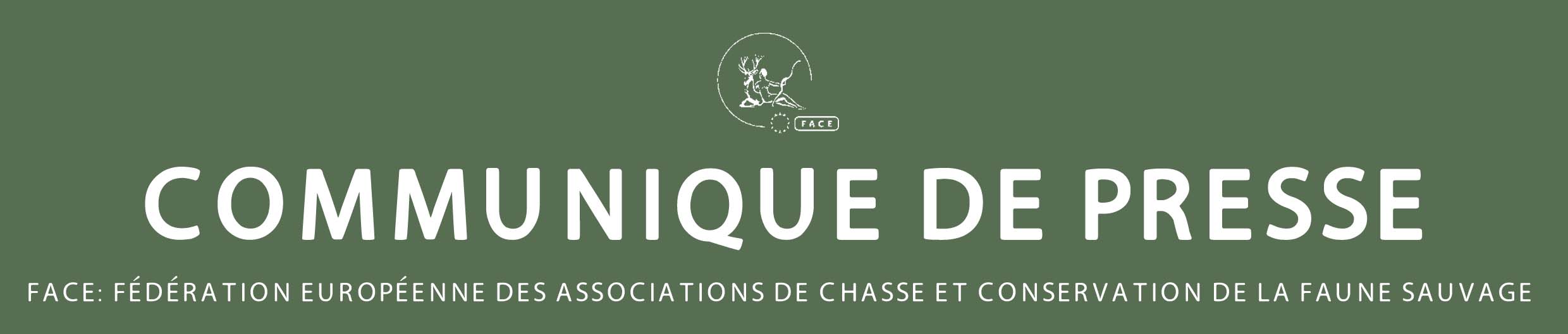 lES CHASSEURS EUROPEENS ONT TENU UNE CONFERENCE SUR LES MESURES POUR LA CONSERVATION DE LA BIODIVERSITE EN EUROPE Plusieurs orateurs de haut-vol des institutions européennes mais également du secteur de l’environnement, de la chasse et de la biodiversité issus de 25 pays se sont succédés pour aborder et présenter des mesures pour conserver et restaurer la biodiversité lors de la conférence de la FACE intitulée: La chasse aux solutions, qui s’est tenue à Bruxelles le 13 septembre. Une collaboration, un engagement ainsi qu’une implication active de toutes les parties prenantes tant au niveau international qu’au niveau local sont essentiels afin d’atteindre les objectifs de la stratégie de l’UE en faveur de la biodiversité à l’horizon 2020. Demander un changement est important cependant, il faut également reconnaître et promouvoir les actions positives de millions de citoyens.15 septembre 2013, Bruxelles - Les Membres de la FACE, issus de 25 pays, ainsi que les invités ont assisté à la conférence de la FACE sur la biodiversité à l’horizon 2020 intitulée : La chasse aux solutions. Ils ont discuté de leur engagement envers la biodiversité avec les décideurs politiques des institutions européennes, des représentants d’organisations internationales ainsi que d’ONG et du monde scientifique.La conférence de la FACE : La chasse aux solutions a abordé le besoin d’avoir les meilleures mesures possibles sur le terrain pour atteindre les objectifs en matière de biodiversité comme mentionnés dans les stratégies et plans d’actions nationaux pour la biodiversité (BSAP) aux niveaux international et local. Lors de cette conférence, différents exemples de la communauté cynégétique et d’autres défenseurs de l’environnement ont été exposés. L’accent a été mis sur la manière d’inspirer et de permettre aux différents acteurs de collaborer et de coordonner leurs actions pour une conservation rentable de la biodiversité sur le long-terme. Grâce à leur engagement personnel ainsi que leur volonté d’investir des ressources privées, les parties prenantes locales, notamment les sept millions de chasseurs en Europe sont d’une aide précieuse car ils apportent leurs connaissances en matière de biodiversité grâce à la surveillance des espèces et de leurs habitats ainsi qu’en menant des activités de restauration et de conservation de la biodiversité.  Dans son discours d’ouverture, Madame Pia Bucella, Directrice de la Direction Capital Naturel de la DG environnement de la Commission européenne a souligné le besoin de travailler main dans la main afin d’atteindre les objectifs de la stratégie de l’UE en faveur de la biodiversité à l’horizon 2020 pour lesquels l’implication de toutes les parties prenantes est essentielle particulièrement l’engagement de ceux qui « interviennent directement, sont directement concernés et travaillent avec la nature » - ainsi que l’implication de la communauté cynégétique. Elle a en outre déclaré qu’il en était de même pour la mise en œuvre de la politique d’Infrastructure verte et pour la législation communautaire en matière de nature, notamment les directives Oiseaux et Habitats et les zones protégées dont le réseau Natura 2000. Malgré que cette tâche incombe d’abord aux gouvernements et aux administrations publiques, Madame Bucella a insisté sur le fait que ces objectifs ne pourront être atteints que si les parties prenantes telles les chasseurs contribuent et s’impliquent.Madame Bucella a particulièrement mis l’accent sur la lutte contre les espèces exotiques envahissantes (la Commission a récemment publié une proposition de règlementation à ce sujet) – un effort auquel les chasseurs peuvent pleinement contribuer. Madame Bucella a reconnu l’engagement positif de la FACE avec la Commission ainsi que la participation active à plusieurs groupes de travail de la DG environnement de la Commission comme étant un élément essentiel afin de s’assurer que la Stratégie en faveur de la biodiversité soit bien appliquée. « Nous poursuivons un objectif commun : maintenir notre biodiversité et protéger notre nature. Malgré que nous ne partagions pas toujours la même opinion sur toutes les questions », a-t-elle expliqué et d’ajouter « la communauté cynégétique joue un rôle essentiel ».Les deux premières sessions de la journée ont traité des opportunités de partenariats significatifs entre les chasseurs, les défenseurs de l’environnement, les exploitants fonciers et ont souligné certaines des mesures de conservation prises par les chasseurs quotidiennement du niveau international au niveau local.La 1e session s’est concentrée sur l’engagement au niveau international. Thierry de l’Escaille de l’Organisation européenne des propriétaires fonciers (ELO), Tamás Marghescu du Conseil International de la Chasse et de la Conservation du Gibier (CIC), et Adrian Lombard de l’Association internationale de la fauconnerie et la conservation des oiseaux de proie (IAF) ont souligné la nécessité d’un engagement au niveau international en ce qui concerne la conservation de la faune sauvage et ont montré la manière dont un engagement international bien organisé permet de créer une utilisation durable des ressources dont bénéficient les espèces et les écosystèmes au-delà des frontières – et ce, par le biais d’une coopération internationale, de labels dans l’UE, de sensibilisation ou de transfert de connaissances. La 2e session a montré l’engagement au niveau local pris par les chasseurs de toute l’Europe par le biais de projets pour la biodiversité, y compris le partenariat Agriculture-Chasse-Faune sauvage Agrifaune en France, WILD – Le Système allemand d’informations sur la faune sauvage, le système de garde-chasse en Grèce, GreenShoots au Royaume-Uni et la Fondation pour la protection des habitats de la faune sauvage (WHF). Tous ces projets, mus par un engagement volontaire et l’implication des chasseurs sur le terrain, visent à mettre fin à la perte de biodiversité et souligner le dévouement des chasseurs pour la conservation et la restauration de la biodiversité.La dernière session était constituée d’un panel d’experts pour discuter d’idées avec le public sur la manière d’inspirer et de permettre aux parties prenantes de collaborer et de coordonner leurs mesures pour une conservation rentable de la biodiversité sur le long-terme. La discussion a été présidée par Eric Peters du Bureau des conseillers de politique européenne du Président de la Commission européenne et le panel était composé de Alberto Arroyo Schnell du Fond mondial pour la nature (WWF), de  Robert Kenward du Groupe de spécialistes de l’utilisation durable et des moyens d’existence de l’UICN (SULi), d’Ivonne Pereira Martins de l’Agence européenne pour l’environnement (AEE) et de Friedhelm Schmider de l’Association européenne de protection des cultures (ECPA). Les conclusions principales de la discussion étaient qu’il n’est pas trop tard pour mettre fin à la perte de biodiversité mais il faut prendre immédiatement des mesures et il faut qu’elles soient coordonnées et communiquées à l’UE ainsi qu’aux niveaux national et local mais également entre les parties prenantes sur le terrain. Comme M. Schnell l’a conclu, « Les Directives nature sont un moyen très positif de renforcer la protection de la biodiversité dans l’UE et toutes les parties prenantes - y compris les chasseurs, les agriculteurs et autres ONG peuvent et devraient apporter leur pierre à l’édifice afin de garantir une mise en œuvre correcte des directives ». Robert Kenward a souligné que le raisonnement qui sous-tend le concept de paiement pour les services écosystémiques a tendance à être descendant en ayant recours à l’argent public. En ce qui concerne les dépenses privées considérables des chasseurs, M. Kenward a demandé « si l’on ne pouvait pas utiliser davantage l’argent public pour tirer profit des investissements privés dans les services écosystémiques ? ». Eric Peters a souligné que la biodiversité n’est pas un dossier isolé mais qu’il concerne tous les pans de la société et qu’il est impossible de donner une valeur financière à la nature. Par conséquent, l’aide et le soutien apporté aux projets locaux est très important puisqu’ils ont l’engagement, l’expérience et les connaissances pour prendre des mesures efficaces pour lutter contre la perte de biodiversité. Nils Wahl, Avocat Général à la Cour de justice de l’Union européenne, a clôturé la journée par son résumé. Il a mis l’accent sur la détérioration actuelle de notre biodiversité ainsi que sur le besoin de prendre des mesures au niveau local pour lutter contre les petits facteurs locaux qui contribuent à la perte de la biodiversité au sens large. Il a demandé à tous les groupes de s’engager les uns par rapport aux autres et également avec les groupes au niveau local. Les chasseurs qui mènent des actions de conservation comme surveiller les espèces et  gérer leurs habitats de manière quotidienne devraient être reconnus comme étant des partenaires importants et égaux dans le secteur de la conservation de la nature. De plus, M. Wahl a souligné que les chasseurs doivent faire connaître le travail qu’ils mènent ainsi que ce que la manière dont ils peuvent contribuer à la conservation de la biodiversité et doivent également être conscients de l’immense travail politique mené à différents niveaux, de s’engager dans ce travail politique, de coordonner leurs actions pour la conservation et communiquer leur rôle dans la lutte contre la perte de biodiversité aux législateurs. Ce n’est que si les parties prenantes prennent leurs responsabilités et coopèrent qu’il y aura une probabilité de conserver et de restaurer la biodiversité. Les chasseurs représentent une grande partie des bénévoles sur le terrain et la conférence: La chasse aux solutions a constitué une plateforme pour montrer ces engagements et apprendre les uns des autres sur des projets de conservation ayant porté leurs fruits. En général, la conférence a été marquée par l’engagement de la FACE et ses Membres à prendre des mesures pour la nature par le biais du manifeste pour la biodiversité et par sa philosophie de collaboration pour la conservation.ASSEMBLEE GENERALE DE LA FACE – 14 SEPTEMBRELes représentants du monde de la chasse européenne de 23 pays se sont réunis à Bruxelles à l’occasion de l’Assemblée Générale de la FACE le samedi 14 septembre. Un large éventail de dossiers concernant la chasse en Europe a été abordé lors de la réunion. Les Membres de la FACE ont examiné leurs travaux et activités selon les 12 domaines d’action de la FACE, chacun essentiel pour les chasseurs – allant des Services aux Membres, au Bien-Être et à la Santé des animaux, aux Armes à feu et Munitions et évidemment à la Conservation de la faune sauvage. La diversité des dossiers examinés illustre l'importance et l'ampleur de l'influence de l'UE ainsi que le travail abattu par une petite équipe mais néanmoins dévouée.La FACE est sans doute la plus grande structure démocratique de représentation des chasseurs au monde ainsi qu’une organisation majeure de la société civile. En tant que telle, elle s’implique techniquement et politiquement avec un éventail de parties prenantes dans l’intérêt commun de ses Membres et des sept millions de chasseurs qu’elle représente. Le succès de la Conférence pour la biodiversité ainsi que celui de l’Assemblée de Genève démontrent que malgré les nombreux défis, nous avons atteint des résultats positifs qui bénéficient aux chasseurs, aux citoyens européens et à notre patrimoine naturel commun.  DEMISSION DU SECRETAIRE-GENERAL DE LA FACELe Secrétaire-Général de la FACE, Angus Middleton quittera la FACE fin octobre 2013 afin d’occuper le poste de Directeur de la Fondation nature de Namibie. La FACE est actuellement en période de recrutement d’un nouveau Secrétaire-Général. La procédure pendant la période de transition a été présentée aux Membres lors de l’Assemblée générale et Angus a eu l’occasion de remercier les Membres pour leur soutien et leur engagement au cours de ses 5 ans à la FACE. Il a déclaré que les chasseurs avaient de quoi être fiers et que les chasseurs européens devraient célébrer leur solidarité dans une telle diversité enrichissante. Il a surtout exhorté les Membres de la FACE à concentrer leur passion commune afin de garantir d’aussi bonnes conditions pour la chasse en Europe, pour les citoyens, pour la faune sauvage et pour la nature. ***FIN***NOTES AUX REDACTEURSLIENS:Photos Biodiversité 2020 Conférence : La chasse aux solutions: www.facebook.com/media/set/?set=a.566573713379157.1073741830.174836995886166&type=1Photos Assemblée Générale de la FACE, Samedi 14 Septembre:www.facebook.com/media/set/?set=a.567216863314842.1073741831.174836995886166&type=1Orateurs et projets:www.face.eu/sites/default/files/attachments/ga_programme_pack_fr_final.pdfPrésentations:www.face.eu/about-us/resources/news/european-hunters-hold-conference-on-action-for-biodiversity-conservation-inRapport annuel de la FACE 2013:www.face.eu/about-us/resources/news/annual-report-2013Pour plus d’informations, de photos ou si vous avez des questions concernant des interventions ou autre, veuillez contacter Mme Marilise Saghbini : marilise.saghbini@face.eu ou +32 (0) 2 732 6900.Programme de la conference et orateursAccueil & IntroductionVéronique Mathieu Houillon, Député européenneAllocution d’ouverturePia Bucella, Direction Capital naturel, DG Environnement, Commission européennePanel sur l’engagement international pour lutter contre la perte de biodiversitéThierry de l’Escaille, Organisation européenne des proprétaires fonciers (ELO) Tamás Marghescu, Conseil international de la Chasse et de la Conservation du Gibier (CIC)Adrian Lombard, Association internationale pour la fauconnerie et la conservation des oiseaux de proie (IAF)Présentations de projets sur l’engagement des chasseurs pour la biodiversité auniveau localPrésident: Daniel Hoffmann, Game Conservancy Allemagne e.V.Constance Bouquet, Fédération Nationale des Chasseurs (FNC)Nikolaos Papadodimas, Conféderation des chasseurs helléniques	Ian Danby, Association des chasseurs britanniques (BASC)Johanna Arnold, Association des chasseurs allemands (DJV)Alain Bidault & Paul Bourrieau, Fondation pour la protection des habitats de la faune sauvage (WHF)Discussion du panel sur les mesures à l’avenirPrésident: Eric Peters, Conseiller au Bureau des conseillers de politique européenne du Président de la Commission européenne (BEPA)Alberto Arroyo Schnell, Fond mondial pour la nature (WWF)Robert Kenward, Groupe spécialiste de l’utilisation durable et des moyens d’existence de l’UICN (SULi)Ivone Pereira Martins, Agence européenne pour l'environnement (AEE)Friedhelm Schmider, Association européenne de protection des cultures (ECPA)Résumé des perspectives & Clôture Nils Wahl, Cour de justice de l'Union européenne FACE (Fédération des Associations de Chasse et de Conservation de la Faune Sauvage de l’UE) représente et promeut les intérêts de plus de 7 millions de chasseurs à travers l’Europe conformément à l’utilisation durable de la faune sauvage,  en sa capacité d’organisation non-gouvernementale internationale (ONGI) à but non lucratif. Elle est composée de Membres représentant des associations nationales de chasseurs de 36 pays du Conseil de l’Europe, y compris les 28 Etats membres de l’UE et 3 membres associés. www.face.eu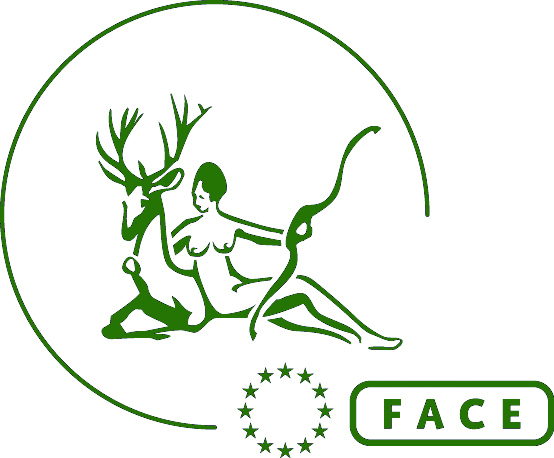 le manifeste de la biodiversite de la faceLa FACE et ses Membres ont développé le Manifeste pour la Biodiversité. Ce Manifeste souligne l’engagement actif et rigoureux pris par la FACE, ses Membres et les 7 millions de chasseurs européens qu’ils représentent, de garantir une chasse durable et bénéfique pour la conservation de la biodiversité.Le Manifeste pour la Biodiversité de la FACE s’aligne sur la Stratégie de l’UE en faveur de la biodiversité à l’horizon 2020, en abordant directement quatre des six objectifs constitutifs de l’objectif principal fixé pour 2020. Les 34 points d’action abordent une foule de domaines prioritaires pour la biodiversité européenne et encouragent la coopération avec d’autres secteurs et parties prenantes tels que les agriculteurs, les propriétaires fonciers et forestiers, les ONG pour la conservation de la nature et les autorités publiques. Le Manifeste pour la Biodiversité servira à démontrer aux décideurs politiques et au public le rôle et la contribution de la chasse pour la biodiversité et il permettra en outre de coordonner et encourager les efforts entrepris par les chasseurs européens conformément aux priorités internationales en matière de conservation.